г., Якутск, ул. Орджоникидзе, дом 27								      06.09.2023Тел.: 42-45-18Сайт: (http://14.rosstat.gov.ru)vk.com/sakhastathttps://t.me/statinfoyktСаха(Якутия)стат проводит выборочное наблюдение состояния здоровья населения С 6 сентября по 3 октября 2023 года Росстатом проводится выборочное наблюдение состояния здоровья населения. Цель проведения наблюдения – получение первичных статистических данных                           об ожидаемой продолжительности здоровой жизни населения, доле лиц, ведущих здоровый образ жизни, систематически занимающихся физкультурой и спортом, имеющих избыточную массу тела,                                    о потреблении табака, алкоголя, наркотических средств и психотропных веществ.    В сентябре-октябре 2023 года Росстат проводит выборочное наблюдение состояния здоровья населения (далее – наблюдение) с целью получения первичных статистических данных об ожидаемой продолжительности здоровой жизни населения, доле лиц, ведущих здоровый образ жизни, систематически занимающихся физкультурой и спортом, имеющих избыточную массу тела,                                         о потреблении табака, алкоголя, наркотических средств и психотропных веществ. Росстат ежегодно опрашивает представителей различных групп и слоев населения, проживающих в городских и сельских населенных пунктах во всех субъектах Российской Федерации с охватом 60 тысяч домохозяйств. Так, с 6 сентября по 3 октября 2023 года Саха(Якутия)стат проведет опрос с участием                                   513 домохозяйств, в том числе: - 324 домохозяйства в городской местности – г. Якутск, г. Вилюйск, г. Мирный, г. Нерюнгри,                        пгт. Нижний Куранах Алданского, пгт. Пеледуй Ленского, пгт. Чернышевский Мирнинского,                                пгт. Хандыга Томпонского и пгт. Депутатский Усть-Янского районов; - 189 домохозяйств в сельской местности – с. Бетюнг Вилюйского, с. Сымах Мегино-Кангаласского, с. Хонуу Момского, с. Намцы Намского, с. Абага Олекминского, с. Сунтар Сунтарского              и с. Огородтаах Усть-Алданского районов. Опросы проводят работники Саха(Якутия)стата – интервьюеры. Все данные, полученные                              от респондентов, являются конфиденциальными, не подлежат распространению и будут использованы только для получения статистических данных. Результаты наблюдения предназначены для мониторинга достижения показателей, обозначенных в Указе Президента Российской Федерации от 07.05.2018 года №204, реализации федеральных проектов «Старшее поколение» и «Укрепление общественного здоровья», национального проекта «Демография», использования при разработке мер демографической              и социальной политики, количественного измерения их эффективности. По всем возникающим вопросам относительно выборочного наблюдения можно обратиться                          в Саха(Якутия)стат по телефону: 8 (4112) 42-00-52.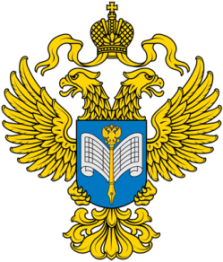 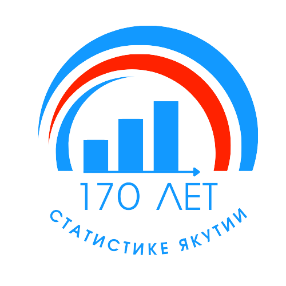 Территориальный органФедеральной службы государственной статистикипо Республике Саха (Якутия)Пресс-релиз/ Новость на сайт Витюк Катарина НиколаевнаОтдел сводных статистических работ и общественных связейТел. 8 (4112) 42-33-78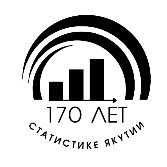 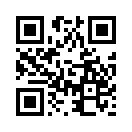 СайтСаха(Якутия)стата(http://14.rosstat.gov.ru)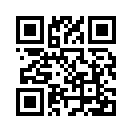 Вконтакте(vk.com/sakhastat)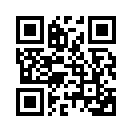 Одноклассники(ok.ru/sakhastat)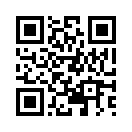 Telegram(t.me/statinfoykt)